Associated Student Government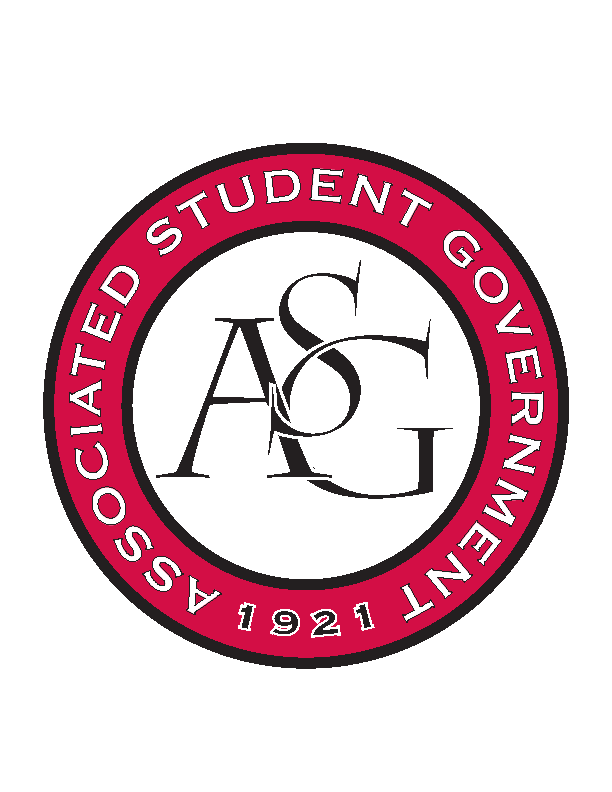 Office of Financial Affairs Meeting MinutesDecember 6th, 2018Call To Order Roll Call Adam CorralColin GonzalezEmily RicheyProxy—SallyKirsten JamesMadeline BrownPloy PleetissamuthSofia HadleyWilliam NeelyZachary KeatingProxiesAlexis ValdesBrittany FulmerAbsentNicholas FosterSally GairhanApproval of the MinutesAppealsAudit ReportsAdam - SURGENick – Vietnamese Students AssociationAlexis – African Students Association, Vietnamese Students Association, International Bolivian OrganizationWilliam – Fulbright Scholars, Vietnamese Students AssociationKirsten – Caffeinated ClubOld BusinessChinese Students and Scholars AssociationNo cultural games New total: $4901.63Are the lights going to be used to up light something?Motion to cut up lights to 5Approved (7-2)Approved (9-0)Alpha Epsilon DeltaApproved (9-0Chi Sigma AlphaApproved (9-0)New BusinessHogs End AlzApproved (9-0)Alpha Kappa PsiApproved (9-0)Campus YApproved (9-0)Printmaking ClubLateDenied (0-9)Graduate Students in EnglishWill there be a 2:1 student ratio?Will this event be exclusive?Can you provide an itemized list of the miscellaneous purchases?Students from other universities must have a ticket.In the event of left over boxed meals, do you plan to take these to Razorback Food Recovery?Will there be a co-sponsor?Last year the budget they submitted estimated 70 students and there were 40 students in attendance.Based on last year’s attendance, how will you increase this year?How many gallons of tea are you wanting to purchase? Will you promote this event ono social media?Can you provide the Chartwells PDF quote?Approved (9-0)AnnouncementsSophia will be graduating! :(Audit reports are due Sunday by midnightProxy applications are live on HogSyncCoffee and Cookies Sunday @ 8:00 pmWhite Elephant Gift ExchangeAdjournment 